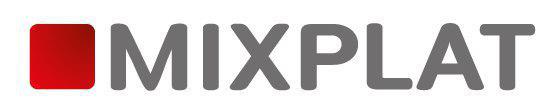 Шаблон страницы оплаты.Отправьте SMS-сообщение на номер 3443 со словом СЛОВО и через пробел укажите цифрами сумму пожертвования в рублях. 
Например: СЛОВО 100Допустимый размер платежа — от 1 до 15 000 рублей. Стоимость отправки SMS на номер 3443 – бесплатно. Комиссия с абонента оператора сотовой связи — 0%. Услуга доступна для абонентов МТС, Билайн, Мегафон, Tele2.Информация для абонентов: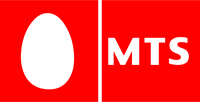 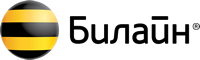 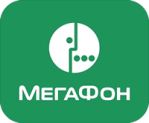 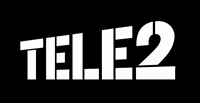 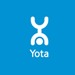 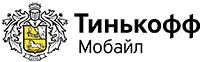 Договор оферты МТС
Договор оферты Билайн Договор офертыТеле2 Договор оферты МегафонДоговор оферты YotaДоговор оферты Тинькофф МобайлКомиссия с абонента — 0% Оферта РНКО РИБ Мобильные платежи осуществляются через сервис MIXPLAT — лидера в сфере мобильной коммерции в России.